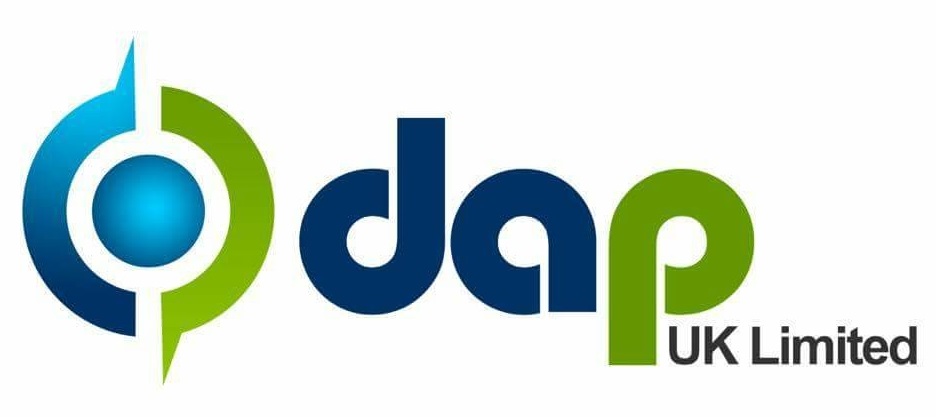 DAP CYCLING CLUB OPEN 10 MILE TIME TRIAL Promoted for and on behalf of Cycle Time Trials under their Rules & Regulations onSaturday 17th  September on the B10/44 Course.OFFICIALS:Timekeepers:		Mike Johnson (NABC), Paul Vergette (Godric CC)Marshals:		Members of DAP CCEvent Secretary:	Mark Richards			64 Rotterdam Road			Lowestoft			Suffolk			NR32 2HA			richards_mb@yahoo.co.ukMany Thanks to the Timekeepers, Marshalls and Helpers. Also Thank you to the riders for giving us a great turn out and race. See you all again next year!Course Record: 19:10 (Jason Bouttell, 2017)Awards: (one prize per rider except team)Scratch1st  £30 Oliver Milk2nd £25 Mark Richards3rd £20  Nick PartridgeVet. On standard1st   £30 Denise Hurren2nd  £25 Darran Bennett3rd £20 Dominic LowdenLadies1st  £30 Becky Ridge2nd £25 Julie Freeman3rd £20 Michelle SayerTeam£10 Diss & District CCD. Lowden, R. Florence, T. Bell-Tye If you are a Prize Winner please contact me with your bank details for a Transfer.NumberFirst nameLast nameClubResultVTTA Standard65OliverMilkEpic Orange Race Team00:20:29 00:05:5073MarkRichardsD A P Cycling Club00:20:3371NickPartridgeVC Baracchi00:20:57 00:05:2670PaulJayDRAG2ZERO00:21:08 00:05:2458TomHartwellTS Racing - OTR00:21:0869DarranBennettEly & District CC/B&T Motor Repairs00:21:12 00:05:4947SandyTelferNorwich A B C00:21:2367JordanBlackWest Suffolk Wheelers00:21:2449Matthew Holland D A P Cycling Club00:21:3464Matthew PeckIpswich BC00:21:42 00:04:2414TerryGarlingeEasterley Road Club00:21:55 00:05:0653NickEsserBeccles Tri Club00:22:18 00:04:3366NeilHughesVelo Schils Interbike RT00:22:18 00:03:5656JolyonGlynnCambridge CC00:22:3163GaryPammentCC Sudbury00:22:38 00:04:1810BeckyRidgeTPH Racing00:22:51 00:05:4755DominicLowdenDiss & District CC00:22:58 00:05:2439RoryFlorenceDiss & District CC00:23:02 00:04:1046Trevor CaleyPlomesgate CC00:23:19 00:04:1140PaulDenningtonVC Baracchi00:23:27 00:04:1038PaulRookeWest Suffolk Wheelers00:23:28 00:02:5148Johnathan LincolnGreat Yarmouth C C00:23:38 00:03:089DeniseHurrenSole Bay Cycle Sport00:23:41 00:06:2734TobyBell-TyeDiss & District CC00:23:4952JamieBrettonStonham Barns Park SYRT00:23:5461NeilEmpsonWisbech Whs00:23:5541PeterTibbittsFord CC00:24:05 00:05:1436PatrickEllisDiss & District CC00:24:09 00:02:582KateChurchillVC Baracchi00:24:29 00:06:272JohnSwanburyVC Baracchi00:24:29 00:05:5132DavidGillDiss & District CC00:24:35 00:03:0951ChrisNuddsCC Breckland00:24:52 00:05:1550JoeEmpsonAnglia Velo00:25:09 00:04:3345MarkReadyDiss & District CC00:25:09 00:02:5724KieranBell-TyeDiss & District CC00:25:1012DanielSayerBeccles Tri Club00:25:17 00:01:3431TobyBarnes Great Yarmouth C C00:25:238JuliaFreemanEasterley Road Club00:25:29 00:04:4628Mark Munnings Lowestoft Wheelers Cycling Club00:25:30 00:02:2843MarkFairheadCC Breckland00:25:30 00:02:076Michelle  SayerBeccles Tri Club00:25:36 00:03:4242BrianCarrGreat Yarmouth C C00:25:42 00:03:1635MartinPyneWest Suffolk Wheelers00:25:46 00:02:4437ChrisWomackVC Baracchi00:26:00 00:04:2026StanleyWorrellVTTA (East Anglia Group)00:26:00 00:02:0629HarleyWenmanStowmarket & District CC00:26:01 00:01:1730DavidYoungWest Suffolk Wheelers00:26:1017MarkEastwoodWest Suffolk Wheelers00:26:20 00:01:1715MatthewLeeksIpswich BC00:26:28 00:00:1825John SteedWest Suffolk Wheelers00:26:49 00:03:1833AlanMcGuirePlomesgate CC00:26:54 00:00:367JennyAndersonGreat Yarmouth C C00:26:58 00:04:2723NickParravaniCC Breckland00:28:05 00:02:3021PeterKennedyWest Suffolk Wheelers00:28:11 00:00:025Megan FreeWest Suffolk Wheelers00:28:1422DavidFennCC Sudbury00:28:39 00:01:0320MarkCarrollVC Baracchi00:28:58-00:00:5219GerryBartonWest Suffolk Wheelers00:30:57-00:01:154CarolineWykeCC Sudbury00:32:14-00:00:4916TonyHowardColchester Rovers CC00:32:33-00:00:1618John ShellardVTTA (East Anglia Group)00:33:53-00:02:4827MichaelFryGlendene CCDNF13LeeGarrodSole Bay Cycle SportDNS (A)44AndrewBrightChronos RTDNS (A)54JamesMooreVC BaracchiDNS (A)57AlexWarburtonVelo Schils Interbike RTDNS (A)59JamesHaywardIpswich Tri ClubDNS (A)60DerekRickettsEly & District CC/B&T Motor RepairsDNS (A)62AndyKennedyIpswich BCDNS (A)68JulianBosleyStowmarket & District CCDNS (A)72PiotrZulawskiDidcot Phoenix CCDNS (A)